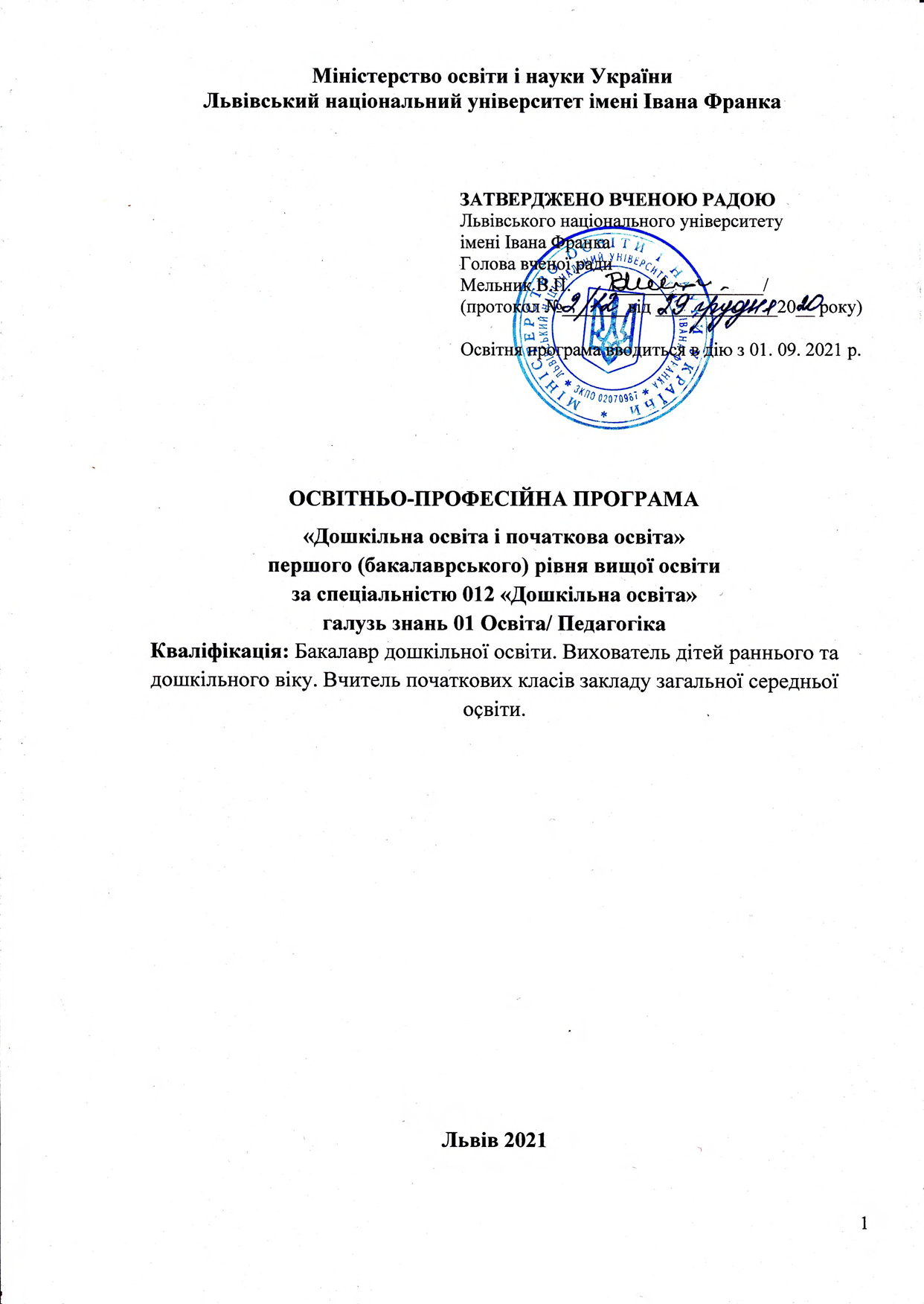 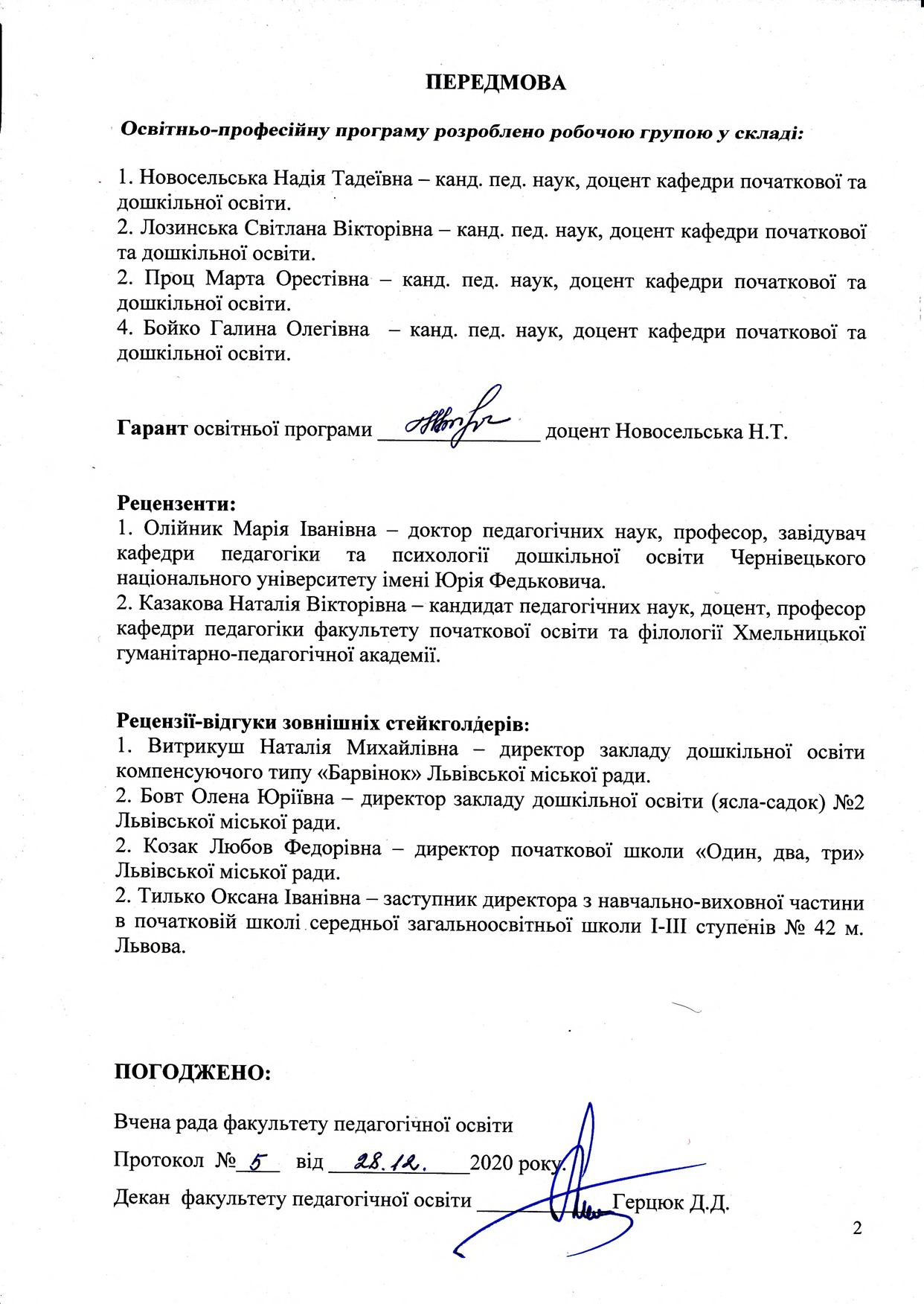 2. Перелік компонент освітньо-професійної програми та її логічна послідовність2.1. Перелік компонент ОП2.2. Структурно-логічна схема ОП 2.2.1. Структурно-логічна схема ОП1 семестр, 1 курс      2 семестр, 1 курс        3 семестр, 2 курс       4 семестр, 2 курс          5 семестр, 3 курс       6 семестр, 3 курс         7 семестр, 4 курс      8 семестр, 4 курс3. Форма атестації здобувачів  вищої освіти Атестація випускників здійснюється екзаменаційною комісією після завершення навчання на освітньому рівні з метою встановлення фактичної відповідності рівня підготовки вимогам освітньої програми. На атестацію студентів виноситься система програмних результатів навчання, що визначена в освітній програмі підготовки фахівця. Форма атестації:Комплексний екзамен з педагогіки, психології та фахових методик дошкільної та початкової освіти, який передбачає вирішення студентами комплексних кваліфікаційних завдань (ККЗ), зміст яких охоплює такі навчальні дисципліни «Дошкільна педагогіка»,  «Теорія та методика виховання», «Дидактика та педагогічні технології в  початковій школі»,  «Психологія загальна, вікова та педагогічна», «Психологія дитяча», «Безпека життєдіяльності та охорона праці», «Актуальні проблеми дошкільної освіти», «Теорія та методика формування елементарних математичних уявлень», «Основи інтегрованого навчання з методикою», «Основи образотворчого мистецтва з методикою керівництва», «Навчання через гру (технології Lego)», «Основи природознавства з методикою», «Методика навчання української мови з каліграфією», «Методика навчання математики в початковій школі», «Художня праця та основи дизайну», «Теорія і методика фізичного виховання», «Теорія та методика музичного виховання».Метою комплексного екзамену є встановлення рівня професійної компетентності випускників, які здобувають ступінь вищої освіти бакалавра за спеціальністю 012 Дошкільна освіта, а саме рівня їхньої готовності до самостійної педагогічної діяльності у закладах дошкільної освіти та якості засвоєння змісту програм з вищезазначених навчальних дисциплін.Атестація здійснюється відкрито і публічно та завершується видачею документа встановленого зразка про присудження ступеня бакалавра з присвоєнням кваліфікації: Бакалавр дошкільної освіти. Вихователь дітей раннього та дошкільного віку. Вчитель початкових класів закладу загальної середньої освіти.	 4. Матриця відповідності програмних компетентностей компонентам освітньої програми5. Матриця забезпечення програмних результатів навчання (ПРН) відповідними компонентами освітньої програмиПрофіль освітньої програми зі спеціальності 013 «Початкова освіта» Профіль освітньої програми зі спеціальності 013 «Початкова освіта» І. Загальна характеристика освітньої програмиІ. Загальна характеристика освітньої програмиПовна назва закладу вищої освіти та структурного підрозділуЛьвівський національний університет імені Івана Франка, факультет педагогічної освіти, кафедра початкової та дошкільної освітиСтупінь вищої освіти та назва кваліфікації мовою оригіналуБакалавр.Бакалавр дошкільної освіти. Вихователь дітей раннього та дошкільного віку. Вчитель початкових класів закладу загальної середньої освіти.	Офіційна назва освітньої програмиОсвітньо-професійна програма першого (бакалаврського) рівня вищої освіти «Дошкільна освіта і початкова освіта»Тип диплома та обсяг програмиДиплом бакалавра, одиничний.Обсяг програми на базі повної загальної середньої освіти становить 240 кредитів ЄКТС, термін навчання 3 роки 10 місяців (денна та заочна форми). На базі ступеня «молодший бакалавр» (освітньо-кваліфікаційного рівня «молодший спеціаліст») може бути визнано та перезараховано 120 кредитів ЄКТС, отриманих в межах попередньої освітньої програми підготовки молодшого бакалавра (молодшого спеціаліста)  Наявність акредитаціїМіністерство освіти і науки УкраїниСертифікат про акредитацію  Серія НД, №1497442 Львівський національний університет імені Івана Франка відповідно до рішення Акредитаційної комісії від 03 липня 2017 р.  Протокол № 126 (наказ МОН України від 05.07.2017 №139-л) з галузі знань (спеціальності) 01 Освіта/Педагогіка 012 Дошкільна освіта визнано акредитованим за рівнем бакалавр. Термін дії сертифіката до 01 липня 2022р. (на підставі наказу МОН України від 19.12.2016 № 1565) Міністр Л.М. Гриневич м. Київ. 19 грудня 2017 р.)Цикл/рівеньНРК України - 6 рівеньQF-EHEA – перший циклEQF LLL – Level 6.ПередумовиНаявність повної загальної середньої освіти або ступеня «молодший бакалавр»  (освітньо-кваліфікаційного рівня «молодший спеціаліст»)Мова викладанняУкраїнськаТермін дії освітньої програми5 роківІнтернет-адреса постійного розміщення опису освітньої програми http://pedagogy.lnu.edu.ua2. Мета  освітньої програми2. Мета  освітньої програмиФормування особистості фахівця, здатного вирішувати складні нестандартні завдання і проблеми інноваційного та дослідницького характеру у галузі дошкільної та початкової освіти. Набуття інтегральних, загальних та спеціальних (фахових, предметних) компетентностей щодо здійснення інноваційної педагогічної управлінської, моніторингової, психологічної, соціальної діяльності у закладах дошкільної та загальної середньої освіти.Формування особистості фахівця, здатного вирішувати складні нестандартні завдання і проблеми інноваційного та дослідницького характеру у галузі дошкільної та початкової освіти. Набуття інтегральних, загальних та спеціальних (фахових, предметних) компетентностей щодо здійснення інноваційної педагогічної управлінської, моніторингової, психологічної, соціальної діяльності у закладах дошкільної та загальної середньої освіти.3. Характеристика освітньої програми3. Характеристика освітньої програмиПредметна область (галузь знань 01 Освіта/Педагогіка спеціальність 013 «Початкова освіта»)Освітня програма є міждисциплінарною.Об’єкти вивчення та діяльності – розвиток, виховання і навчання дітей дошкільного віку та учнів початкових класів; формування в них цілісної, реалістичної картини світу, основ світогляду, уявлень, навичок, якостей, необхідних для навчання та виховання у закладі дошкільної освіти та початковій школі.  Цілі навчання – підготовка фахівців до розвитку, навчання і виховання дітей раннього, дошкільного та молодшого шкільного віку в закладах системи освіти і сім’ї, здатних розв’язувати завдання із застосовуванням теорії і методики дошкільної та початкової освіти.Теоретичний зміст предметної області базується на таких поняттях: дошкільна освіта, початкова освіта, виховання дітей дошкільного віку; виховання здобувачів початкової освіти; навчання дітей в закладах дошкільної  та початкової освіти; розвиток дітей раннього, дошкільного та молодшого шкільного віку.Методи, методики та технології – словесні, наочні, практичні, практико-теоретичні, пояснювально-ілюстративні, репродуктивні, частково-пошукові, проблемні, дослідницькі, індуктивні, дедуктивні; здоров’язбережувальні технології, інформаційно-комунікаційні, комунікативно-мовленнєві, соціально-комунікативні, розвивальні, діагностичні, пропедевтичні, особистісно-зорієнтовані, діяльнісні, диференційованого навчання, методики виховного спрямування.Інструменти та обладнання: інтерактивні дошки, макети та навчальні зразки, практичні посібники та методичні вказівники, комп’ютерна бібліотека, презентаційна зала для демонстрацій.Орієнтація освітньої програмиОсвітньо-професійна, прикладна Програма має освітньо-професійну орієнтацію, базується на наукових знаннях про розвиток, навчання і виховання дітей раннього, дошкільного та молодшого шкільного віку, на   традиційних та інноваційних технологіях з метою вирішення сучасних завдань дошкільної та початкової освіти.Основний фокус освітньої програми та спеціалізаціїФормування й розвиток професійної компетентності для здійснення дослідницької й інноваційної діяльності у галузі дошкільної та початкової освіти з урахуванням сучасних євроінтеграційних процесів в освіті. Ґрунтовне засвоєння навчальних дисциплін із широким застосуванням практичної підготовки, методик навчання та виховання дітей дошкільного та молодшого шкільного віку, відповідного проектування освітнього процесу в дошкільному та загальноосвітньому навчальному закладі. Акцент на формування здатності здійснювати інноваційну діяльність щодо підвищення якості освітнього процесу у закладі дошкільної освіти та початковій школі.Особливості  програмиОПП розроблено в контексті наступності між дошкільною та початковою освітою. Програма передбачає педагогічну практику в закладах дошкільної освіти та початкових класах закладів загальної середньої освіти; інтеграцію фахової підготовки в галузі дошкільної та  початкової освіти з інноваційною та дослідницькою діяльністю. Освітньо-професійна програма базується на сучасних  знаннях галузевого законодавства та нормативно-інструктивних матеріалах у сфері дошкільної та початкової освіти; сучасних уявленнях про тенденції, закономірності розвитку педагогіки та методик дошкільної і початкової освіти, що дозволяє забезпечити набуття здобувачами вищої освіти соціальних навичок (softskills) упродовж усього періоду навчання.Програмою передбачено навчальні дисципліни, що спрямовані на формування загальних та фахових компетентностей; дисципліни вільного вибору, що забезпечують реалізацію індивідуальних освітніх траєкторій, принципу студентоцентризму, особистісно зорієнтованої професійної підготовки.4. Придатність випускників до працевлаштування та подальшого навчання4. Придатність випускників до працевлаштування та подальшого навчанняПридатність до працевлаштуванняЗгідно з чинною редакцією Національного класифікатораУкраїни: Класифікатор професій ДК 003:2010 із змінами,затвердженими наказом Міністерства економічного розвитку іторгівлі України від 4 березня 2016 року № 394), бакалаврдошкільної та початкової освіти має право обіймати такі посади:3320 – Фахівець (вчитель) з дошкільного виховання. 3340 – Вихователь.5131 – Гувернер. Помічник вихователя.2331 Вчитель початкової школи3310 – Фахівець (вчитель) з початкової освіти.Культорганізатор дитячих позашкільних закладів.25157 Вчитель початкового навчально-виховного закладу24275 Організатор позакласної та позашкільної виховної роботиз дітьми24313 Педагог-організатор1229.1 *Завідувач відділу (у складі управління освітою)22710 *Інспектор шкіл22568 *Інспектор-методист23476 *Заступник директора з навчально-виховної, виховної роботиВипускники можуть займати первинні посади відповідно до професійних назв робіт, а також посади у тих видах діяльності, які позначено зірочкою (*), при набутті ними відповідного досвіду.Подальше навчанняМожливість продовження навчання за програмою другого (магістерського) рівня вищої освіти.5. Викладання та оцінювання5. Викладання та оцінюванняВикладання та навчанняВикладання здійснюється з використанням основних засад: проблемно-орієнтованого та особистісно-орієнтованого навчання; електронного навчання в системі Moodle; кредитного-модульного навчання; самонавчання.Викладання проводиться у вигляді: лекцій, мультимедійних лекцій, інтерактивних та інтегрованих лекцій, семінарів, практичних занять, занять на базах практик, індивідуальних занять.ОцінюванняОцінювання навчальних досягнень студентів здійснюється за системою ECTS та національною шкалою оцінювання.Поточний контроль: усне та письмове опитування, оцінка роботи в малих групах, захист звітів педагогічної практики, тестування, презентації індивідуальних науково-дослідних завдань, проектів.Підсумковий контроль – екзамени та заліки з урахуванням накопичених балів поточного контролю. Державна атестація здійснюється у формі комплексного кваліфікаційного екзамену з педагогіки, психології та фахових методик дошкільної та початкової освіти. На атестацію студентів виноситься система програмних результатів навчання, що визначена в освітній програмі підготовки фахівця. 6. Програмні компетентності6. Програмні компетентностіІнтегральна компетентністьЗдатність компетентно розв’язувати різноаспектні комплексні задачі і проблеми в галузі дошкільної та початкової освіти, керуючись принципами толерантної комунікації, культурної і міжкультурної взаємодії, творчої, креативної й інноваційної професійної діяльності у виробничих ситуаціях, що характеризуються невизначеністю умов і вимог.Загальні компетентності (ЗК)3К 1. Здатність реалізувати свої права і обов’язки як члена суспільства, усвідомлювати цінності громадянського демократичного суспільства та необхідність його сталого розвитку, верховенства права, прав і свобод людини і громадянина в Україні.3К 2. Здатність зберігати та примножувати моральні, культурні, наукові цінності і досягнення суспільства на основі розуміння історії та закономірностей розвитку предметної області, її місця в загальній системі знань про природу і суспільство та в розвитку суспільства, техніки і технологій, використовувати різні види та форми рухової активності для активного відпочинку та ведення здорового способу життя.3К 3. Здатність до абстрактного мислення, аналізу та синтезу.3К 4. Здатність спілкуватися державною мовою як усно, так і письмово.3К 5. Здатність оцінювати та забезпечувати якість виконуваних робіт.3К 6. Здатність до міжособистісної взаємодії.3К 7. Здатність вчитися і оволодівати сучасними знаннями.3К 8. Здатність застосовувати знання у практичних ситуаціях3К 9. Здійснення безпечної діяльності.ЗК 10. Здатність приймати рішення і діяти відповідно до морально-етичних і правових норм. ЗК 11. Здатність до управління, планування, складання прогнозів і передбачення наслідків своїх дій.ЗК 12. Здатність до співпраці і взаємодії в команді.Фахові компетентності спеціальності (ФК)ФК 1. Здатність працювати з джерелами навчальної та наукової інформації.ФК 2. Здатність до розвитку в дітей раннього, дошкільного та молодшого шкільного віку базових якостей особистості (довільність, самостійність, креативність, ініціативність, свобода поведінки, самосвідомість, самооцінка, самоповага).ФК 3. Здатність до розвитку допитливості, пізнавальної мотивації, пізнавальних дій у дітей раннього, дошкільного та молодшого шкільного віку.ФК 4. Здатність до формування в дітей раннього і дошкільного віку первинних уявлень про предметне, природне, соціальне довкілля, властивості і відношення предметів; розвитку самосвідомості («Я» дитини і його місце в довкіллі).ФК 5. Здатність до розвитку в дітей раннього, дошкільного та молодшого шкільного віку мовлення як засобу спілкування і взаємодії з однолітками і дорослими.ФК 6. Здатність до виховання в дітей раннього, дошкільного та молодшого шкільного віку навичок свідомого дотримання суспільно визнаних морально-етичних норм і правил поведінки.ФК 7. Здатність до національно-патріотичного виховання дітей раннього, дошкільного та молодшого шкільного віку (любов до Батьківщини, рідної мови, рідного міста; інтерес і повага до державних символів України, національних традицій, звичаїв, свят, обрядів).ФК 8. Здатність до формування в дітей раннього, дошкільного та молодшого шкільного віку навичок екологічно безпечної поведінки і діяльності в побуті, природі й довкіллі.ФК 9. Здатність до розвитку перцептивних, мнемічних процесів, різних форм мислення та свідомості в дітей раннього, дошкільного та молодшого шкільного віку.ФК 10. Вміння складати Індивідуальну програму розвитку та необхідні для навчання дітей з особливими освітніми потребами документи, бути знайомими з універсальним дизайном в освіті та розумним пристосуванням.ФК 11. Здатність до формування в дітей раннього, дошкільного та молодшого шкільного віку елементарних уявлень про різні види мистецтва і засоби художньої виразності (слово, звуки, фарби тощо) та досвіду самостійної творчої діяльності.ФК 12. Здатність до фізичного розвитку дітей раннього, дошкільного та молодшого шкільного віку, корекції і зміцнення їхнього здоров’я засобами фізичних вправ і рухової активності.ФК 13. Здатність до організації і керівництва ігровою (провідною), художньо-мовленнєвою і художньо-продуктивною (образотворча, музична, театральна) діяльністю дітей раннього, дошкільного та молодшого шкільного віку.ФК 14. Здатність до формування в дітей раннього, дошкільного та молодшого шкільного віку навичок здорового способу життя як основи культури здоров’я (валеологічної культури) особистості.ФК 15. Здатність до індивідуального і диференційованого розвитку дітей раннього, дошкільного та молодшого шкільного віку з особливими освітніми потребами відповідно до їхніх можливостей.ФК 16. Здатність до виховання в дітей раннього, дошкільного та молодшого шкільного віку толерантного ставлення та поваги до інших, попередження та протидії булінгу.ФК 17. Здатність нести відповідальність за прийняття рішень у непередбачуваних умовах праці.ФК 18. Здатність знаходити, опрацьовувати потрібну освітню інформацію та застосовувати її в роботі з дітьми, батьками.ФК 19. Здатність до комунікативної взаємодії з дітьми, батьками, колегами.ФК 20. Здатність до самоосвіти, саморозвитку, до безперервності в освіті для постійного поглиблення загальноосвітньої та фахової підготовки, перетворення набуття освіти в процес, який триває впродовж усього життя людини.ФК 21. Здатність і готовність проектувати та застосовувати сучасні педагогічні технології для забезпечення оптимальних умов пізнавальної діяльності здобувачів дошкільної та початкової освіти. ФК 22. Здатність організовувати навчально-пізнавальну, виховну, самостійну та пошукову діяльність молодших школярів.ФК 23. Здатність і готовність застосовувати сучасні методи, технології, прийоми, засоби навчання і виховання у сфері дошкільної та початкової освіти, опираючись на знання з психолого-педагогічних дисциплін, предметних методик. ФК 24. Здатність до розв’язання професійно-педагогічних задач, розуміння сутності та соціального значення своєї професії.ФК 25. Здатність здійснювати ефективну організацію освітнього процесу у закладі загальної середньої освіти на основі знань теорії й практики вищої освіти.ФК 26. Вміння спілкуватись та взаємодіяти з різними суб’єктами та приймати колективні рішення, враховуючи власні інтереси і потреби інших.ФК 27. Вміння розробляти навчально-методичні матеріали щодо покращення якості роботи та професійної майстерності.ФК 28. Здатність аналізувати та оцінювати різноманітні психолого-педагогічні, методичні фактори, передбачати можливі наслідки їх застосування. 7. Програмні результати навчання7. Програмні результати навчанняПрофесійні знання, вміння та навичкиПРН-1. Розуміти і визначати педагогічні умови, закономірності, принципи, мету, завдання, зміст, організаційні форми, методи і засоби, що використовуються в роботі з дітьми від народження до навчання у школі; знаходити типові ознаки і специфіку освітнього процесу і розвитку дітей раннього, дошкільного та молодшого шкільного віку.ПРН-2. Розуміти, описувати й аналізувати процеси розвитку, навчання та виховання дітей раннього, дошкільного та молодшого шкільного віку з використанням базових психологічних і педагогічних понять та категорій.ПРН-3. Розуміти природу і знати вікові особливості дітей з різними рівнями розвитку, особливості розвитку обдарованих дітей, індивідуальні відмінності дітей з особливими освітніми потребами.ПРН-4. Розуміти і визначати особливості провідної – ігрової та інших видів діяльності дітей дошкільного віку, способи їх використання в розвитку, навчанні і вихованні дітей раннього і дошкільного віку.ПРН-5. Здійснювати взаємодію в роботі закладу дошкільної та початкової освіти, сім’ї та школи. Залучати батьків до організації освітнього процесу з дітьми раннього, дошкільного та молодшого шкільного віку в умовах закладу дошкільної та початкової освіти.ПРН-6. Встановлювати зв’язок між педагогічними впливами та досягнутими результатами здобувачів дошкільної та початкової освіти. ПРН-7. Планувати освітній процес в закладах дошкільної та початкової освіти з урахуванням вікових та індивідуальних можливостей дітей раннього, дошкільного та молодшого шкільного віку, дітей з особливими освітніми потребами та складати прогнози щодо його ефективності.ПРН-8. Вміти складати індивідуальні програми розвитку для дітей з особливими освітніми потребами та необхідні для навчання документи; бути знайомим з універсальним дизайном в освіті та розумним пристосуванням.ПРН-9. Розуміти історію та закономірності розвитку дошкільної та початкової освіти. Аналізувати педагогічні системи минулого та творчо трансформувати їх потенціал у сучасний навчально-виховний простір закладу дошкільної та початкової освіти.ПРН-10. Бути знайомим з програмою раннього втручання, розуміти можливості опори на нього в подальшій роботі з дітьми з особливими освітніми потребами.ПРН-11. Бути знайомим з ознаками булінгу. Вміти використовувати прийоми попередження та протидії йому.ПРН-12. Будувати цілісний освітній процес з урахуванням основних закономірностей його перебігу. Оцінювати власну діяльність як суб’єкта педагогічної праці.ПРН-13. Здійснювати управління якістю освітнього процесу, керуючись психолого-педагогічними принципами його організації в системі дошкільної та початкової освіти та взаємодії з сім’єю.ПРН-14. Мати навички збереження та зміцнення психофізичного і соціального здоров’я дітей раннього, дошкільного та молодшого шкільного віку.ПРН-15. Визначати завдання і зміст різних видів діяльності дітей раннього, дошкільного та молодшого шкільного віку на основі програм дошкільної та початкової освіти та знань про культурно-історичний досвід українського народу, загальнолюдські культурні та етико-естетичні цінності.ПРН-16. Проектувати педагогічні заходи із залученням фахівців суміжних галузей, батьків, громадських діячів для реалізації завдань всебічного розвитку дошкільників та молодших школярів.ПРН-17. Здійснювати суб’єкт-суб’єктну взаємодію і розвивальне міжособистісне педагогічне спілкування з дітьми раннього, дошкільного віку та особистісно-соціально-зорієнтоване спілкування з батьками. ПРН-18. Володіти технологіями організації розвивального предметно-ігрового, природно-екологічного, пізнавального, мовленнєвого середовища в різних групах раннього і дошкільного віку.ПРН-19. Збирати та аналізувати дані про індивідуальний розвиток здобувачів дошкільної та початкової освіти.ПРН-20. Враховувати рівні розвитку раннього, дошкільного та молодшого шкільного віку при виборі методик і технологій навчання і виховання, при визначенні зони актуального розвитку та створенні зони найближчого розвитку.ПРН-21. Розробляти індивідуальні програми соціалізації й адаптації дітей раннього, дошкільного та молодшого шкільного віку.ПРН-22. Дотримуватись умов безпеки життєдіяльності здобувачів дошкільної та початкової освіти.ПРН-23. Знати традиційні та інноваційні технології організації і проведення методичної роботи в загальноосвітньому навчальному закладі за напрямами, обумовленими посадовими обов’язками вчителя початкової школи.ПРН-24. Володіти уміннями і навичками забезпечення організації освітнього процесу в загальноосвітньому навчальному закладі з урахуванням принципів початкової освіти, зокрема дитиноцентризму, здоров’язбереження, особистісно-орієнтованого та компетентнісного підходів, суб’єкт-суб’єктної взаємодії, розвивального навчання тощо.ПРН-25. Уміти визначати напрями своєї діяльності, її конкретні цілі і завдання на кожному етапі навчальної, виховної роботи і передбачати кінцевий результат; володіти методами визначення ефективності заходів, спрямованих на підвищення якості навчально-виховної роботи; уміти проектувати власну педагогічну систему у професійній діяльності.ПРН-26. Вчитися упродовж життя й удосконалювати з високим рівнем автономності набуту під час навчання кваліфікацію.ПРН-27. Вміти ефективно взаємодіяти з органами управління і самоврядування; налагоджувати професійну комунікацію із дошкільними та загальноосвітніми навчальними закладами, забезпечуючи наступність і перспективність освіти. 8. Ресурсне забезпечення реалізації програми8. Ресурсне забезпечення реалізації програмиКадрове забезпеченняДо реалізації освітньо-професійної програми залучаються науково-педагогічні працівники з науковими ступенями та/або вченими званнями, а також висококваліфіковані спеціалісти. З метою підвищення фахового рівня всі науково-педагогічні працівники один раз на п’ять років проходять стажування, в тому числі закордонні. В Університеті створено умови для підвищення кваліфікації викладачів, набуття педагогічної та професійної майстерності.Матеріально-технічне забезпеченняОсновними складовими навчально-матеріальної бази університету є: аудиторії, навчальні, науково-дослідні та навчально-методичні лабораторії, кабінети, бібліотека, читальні зали, виробничі майстерні, стадіон, спортивні зали, що відповідають санітарно-технічним та протипожежним нормам. Для проведення практичних і лабораторних робіт, інформаційного пошуку та обробки результатів досліджень наявні спеціалізовані комп’ютерні класи Університету з необхідним програмним забезпеченням та необмеженим відкритим доступом до Інтернет-мережі.Наявна вся необхідна соціально-побутова інфраструктура. Існують перспективні плани та можливості розвитку матеріально-технічної бази (комп’ютерних робочих місць, мультимедійного обладнання у приміщенні розташування факультету) та науково-методичного забезпечення кабінетів, що реалізуються за рахунок державних та позабюджетних коштів, надходжень коштів від навчання студентів на замовлення фізичних та юридичних осіб, а також участі викладачів і студентів у виконанні грантових проектів.Інформаційне та навчально-методичне забезпеченняВикористання в освітньому процесі електронних освітніх ресурсів, технологій змішаного або дистанційного навчання, системи електронного навчання Moodle, монографій, навчальних та методичних посібників. 9. Академічна мобільність9. Академічна мобільністьНаціональна кредитна мобільністьЗдійснюється за індивідуальними договорами учасників освітнього процесу. Угода про співпрацю в межах освітньо-професійних програм з Прикарпатським національним університетом імені Василя Стефаника; Чернівецьким національним університетом імені Юрія Федьковича; Кам’янець-Подільським національним університетом імені Івана Огієнка; Уманським державним педагогічним університетом імені Павла Тичини. Міжнародна кредитна мобільністьЗгідно з угодами ЛНУ імені Івана Франка про міжнародну кредитну мобільність, зокрема ERASMUS+, укладено договори із зарубіжними університетами для проходження практики та  міжнародного стажування: 1) Вища педагогічна школа університету м. Клагенфурт (Австрія), 2) Університет Стефана чел Маре м. Сучава (Румунія)Навчання іноземних здобувачів вищої освітиНа основі Правил прийому до Львівського національного університету імені Івана ФранкаКод н/дКомпоненти освітньої програми (навчальні дисципліни, курсові проекти (роботи), практики, кваліфікаційна робота)Кількість кредитівФорма підсумкового контролюОбов’язкові компоненти ОПОбов’язкові компоненти ОПОбов’язкові компоненти ОПОбов’язкові компоненти ОП1.1. Цикл загальної підготовки1.1. Цикл загальної підготовки1.1. Цикл загальної підготовки1.1. Цикл загальної підготовкиЗП 1.1.01Українська мова (за професійним спрямуванням)3екзаменЗП 1.1.02Історія України3екзаменЗП 1.1.03Історія української культури3екзаменЗП 1.1.04Філософія3екзаменЗП 1.1.05Іноземна мова12екзамен, залікЗП 1.1.06Фізвиховання3залікВсьогоВсього271.2. Цикл професійної та практичної підготовки1.2. Цикл професійної та практичної підготовки1.2. Цикл професійної та практичної підготовки1.2. Цикл професійної та практичної підготовкиПП 1.2.01Анатомія, фізіологія з основами медичних знань3залікПП 1.2.02Безпека життєдіяльності та охорона праці3залікПП 1.2.03Психологія загальна, вікова та педагогічна4екзаменПП 1.2.04Психологія дитяча5екзаменПП 1.2.05Основи науково-педагогічних досліджень3екзаменПП 1.2.06Вступ до спеціальності з основами педагогіки3,5екзаменПП 1.2.07Дошкільна педагогіка 6екзаменПП 1.2.08Дошкільна лінгводидактика4екзаменПП 1.2.09Теорія та методика формування елементарних математичних уявлень4екзаменПП 1.2.10Теорія та методика виховання3екзаменПП 1.2.11Дидактика та педагогічні технології в  початковій школі3екзаменПП 1.2.12Сучасна українська мова з практикумом3залікПП 1.2.13Методика навчання української мови з каліграфією5,5екзаменПП 1.2.14Методика навчання математики в початковій школі6екзаменПП 1.2.15Основи інтегрованого навчання з методикою3екзаменПП 1.2.16Дитяча література6екзаменПП 1.2.17Художня праця та основи дизайну5залікПП 1.2.18Основи природознавства з методикою4екзаменПП 1.2.19Теорія і методика фізичного виховання3екзаменПП 1.2.20Основи образотворчого мистецтва з методикою керівництва4екзаменПП 1.2.21Теорія та методика музичного виховання3екзаменПП 1.2.22Вибрані питання методик  початкової освіти3екзаменПП 1.2.23Навчання через гру (технології Lego)3екзаменПП 1.2.24Актуальні проблеми дошкільної освіти3екзаменПП 1.2.25Курсова робота9курсова роботаПП 1.2.26Навчальна (ознайомча) практика в ЗДО і початковій школі4,5залік диф.ПП 1.2.27Навчальна (педагогічна) практика (в групах дітей дошкільного  віку)6залік диф.ПП 1.2.28Навчальна (педагогічна) практика (школа)6залік диф.ПП 1.2.29Навчальна (педагогічна) практика (в групах дітей  раннього віку)4,5залік диф.ПП 1.2.30Навчальна (психолого-педагогічна) практика (школа)6залік диф.ПП 1.2.31Педагогічна практика (в групах дітей дошкільного віку)6залік диф.ПП 1.2.32Виробнича  практика (ЗДО)6залік диф.ПП 1.2.33Виробнича  практика (школа)9залік диф.ПП 1.2.34Кваліфікаційний екзамен зі спеціальності3екзаменВсьогоВсього153Всього нормативних навчальних дисциплінВсього нормативних навчальних дисциплін180Вибіркові компоненти ОПВибіркові компоненти ОПВибіркові компоненти ОПВибіркові компоненти ОП2.1. Цикл загальної підготовки2.1. Цикл загальної підготовки2.1. Цикл загальної підготовки2.1. Цикл загальної підготовкиЗП 2.1.01Дисципліна вільного вибору студентівФормування лідерських якостей особистості3залікЗП 2.1.02Дисципліна вільного вибору студентівПедагогіка родознавства3залікЗП 2.1.03Дисципліна вільного вибору студентівПрофесійний  імідж  у педагогічній освіті3залікЗП 2.1.04Дисципліна вільного вибору студентівФормування нелінійного мислення 3залікВсьогоВсього122.2. Цикл професійної та практичної підготовки2.2. Цикл професійної та практичної підготовки2.2. Цикл професійної та практичної підготовки2.2. Цикл професійної та практичної підготовкиВибірковий блок 1ПП 2.2.01Історія педагогіки6залікПП 2.2.02Педагогіка сімейного вихованняПП 2.2.03Педагогіка партнерстваВибірковий блок 2ПП 2.2.04Математичні технології в закладі початкової освіти3залікПП 2.2.05Практикум розв’язування задачПП 2.2.06Лабораторний практикум з математичного забезпеченняВибірковий блок 3ПП 2.2.07Нові інформаційні технології в початковій і дошкільній освіті3залікПП 2.2.08Технічні засоби навчання  у закладі дошкільної освіти і початковій школіПП 2.2.09Комп’ютерні технології у роботі з дітьмиВибірковий блок 4ПП 2.2.10Основи інклюзивної педагогіки3залікПП 2.2.11Асистування в інклюзивному середовищіПП 2.2.12Основи психолого-педагогічної діагностики та корекціїВибірковий блок 5ПП 2.2.13Педагогічна творчість3залікПП 2.2.14Педагогічна майстерність із методикою організації і проведення свят у закладах освітиПП 2.2.15Основи музейної педагогікиВибірковий блок 6ПП 2.2.16Малювання та ліплення6залікПП 2.2.17Декоративно-прикладне мистецтвоПП 2.2.18Основи композиціїВибірковий блок 7ПП 2.2.19Ритміка 3залікПП 2.2.20Сучасні танці в ЗДО  ПП 2.2.21Основи хореографії з методикою навчанняВибірковий блок 8ПП 2.2.22Музика та співи4залікПП 2.2.23Практикум з навчання музичної діяльності в ЗДОПП 2.2.24Дитячі музичні інструменти з методикою навчанняВибірковий блок 9ПП 2.2.25Риторика та культура мовлення педагога4залікПП 2.2.26Основи педагогічної комунікаціїПП 2.2.27Культура мовлення і виразне читанняВибірковий блок 10ПП 2.2.28Усна народна творчість у вихованні дошкільників6залікПП 2.2.29Методика організації художньо-мовленнєвої діяльності в ЗДОПП 2.2.30Методика формування компетентності в громадянській галузіВибірковий блок 11ПП 2.2.31Теорія та методика співпраці з родинами3залікПП 2.2.32Педагогічне проектування в професійній діяльності вихователяПП 2.2.33Теорія та методика екологічної освіти дошкільниківВибірковий блок 12ПП 2.2.34Методика навчання англійської мови4залікПП 2.2.35Література англійською мовою для дітей дошкільної вікуПП 2.2.36Полікультурна компетентність учителя (англ. мовою)ВсьогоВсього48Загальний обсяг вибіркових компонент:Загальний обсяг вибіркових компонент:60ЗАГАЛЬНИЙ ОБСЯГ ОСВІТНЬОЇ ПРОГРАМИЗАГАЛЬНИЙ ОБСЯГ ОСВІТНЬОЇ ПРОГРАМИ240Цикли1 курс1 курс2 курс2 курс3 курс3 курс4 курс4 курс1 семестр2 семестр3 семестр4 семестр5 семестр6 семестр7 семестр8 семестрОБОВ’ЯЗКОВІ КОМПОНЕНТИ ОПОБОВ’ЯЗКОВІ КОМПОНЕНТИ ОПОБОВ’ЯЗКОВІ КОМПОНЕНТИ ОПОБОВ’ЯЗКОВІ КОМПОНЕНТИ ОПОБОВ’ЯЗКОВІ КОМПОНЕНТИ ОПОБОВ’ЯЗКОВІ КОМПОНЕНТИ ОПОБОВ’ЯЗКОВІ КОМПОНЕНТИ ОПОБОВ’ЯЗКОВІ КОМПОНЕНТИ ОПОБОВ’ЯЗКОВІ КОМПОНЕНТИ ОПЦикл загальної підготовкиІсторія УкраїниІсторія української культуриУкраїнська мова (за професійним спрямуванням)ФілософіяЦикл загальної підготовкиІноземна моваІноземна моваІноземна моваІноземна моваЦикл загальної підготовкиФізвихованняФізвихованняЦикл професійної та практичної підготовкиПсихологія загальна, вікова та педагогічнаПсихологія дитячаОснови науково-педагогічних дослідженьНавчання через гру (технології Lego)Основи інтегрованого навчання з методикоюЦикл професійної та практичної підготовкиВступ до спеціальності з основами педагогікиТеорія та методика вихованняДошкільна педагогікаДошкільна педагогікаВибрані питання методик  початкової освітиАктуальні проблеми дошкільної освітиЦикл професійної та практичної підготовкиБезпека життєдіяльності та охорона праціТеорія та методика формування елементарних математичних уявленьМетодика навчання математики в початковій школіМетодика навчання математики в початковій школіЦикл професійної та практичної підготовкиХудожня праця та основи дизайнуДидактика та педагогічні технології в  початковій школіОснови природознавства з методикоюОснови образотворчого мистецтва з методикою керівництваТеорія та методика музичного вихованняЦикл професійної та практичної підготовкиДитяча літератураСучасна українська мова з практикумомМетодика навчання української мови з каліграфієюМетодика навчання української мови з каліграфієюДошкільна лінгводидактикаЦикл професійної та практичної підготовкиАнатомія, фізіологія з основами медичних знаньТеорія і методика фізичного вихованняЦикл професійної та практичної підготовкиКурсова роботаКурсова роботаКурсова роботаЦикл професійної та практичної підготовкиНавчальна (ознайомча) практика в ЗДО і початковій школі Навчальна (педагогічна) практика (в групах дітей дошкільного  віку)Навчальна (педагогічна) практика (школа)Навчальна (педагогічна) практика (в групах дітей  раннього віку)Навчальна (психолого-педагогічна) практика (школа)Педагогічна практика (в групах дітей дошкільного віку)Виробнича  практика (ЗДО)Виробнича практика (школа)Комплексний кваліфікаційний екзамен ВИБІРКОВІ КОМПОНЕНТИ ОПВИБІРКОВІ КОМПОНЕНТИ ОПВИБІРКОВІ КОМПОНЕНТИ ОПВИБІРКОВІ КОМПОНЕНТИ ОПВИБІРКОВІ КОМПОНЕНТИ ОПВИБІРКОВІ КОМПОНЕНТИ ОПВИБІРКОВІ КОМПОНЕНТИ ОПВИБІРКОВІ КОМПОНЕНТИ ОПВИБІРКОВІ КОМПОНЕНТИ ОПЦикл загальної підготовкиДисципліна вільного вибору студентівДисципліна вільного вибору студентівДисципліна вільного вибору студентівДисципліна вільного вибору студентівЦикл професійної та практичної  підготовкиВибірковий блок 6Малювання та ліпленняДекоративно-прикладне мистецтвоОснови композиціїВибірковий блок 1Історія педагогікиПедагогіка сімейного вихованняПедагогіка партнерстваВибірковий блок 2Математичні технології в закладі початкової освітиПрактикум розв’язування задачЛабораторний практикум з математичного забезпеченняВибірковий блок 8Музика та співиПрактикум з навчання музичної діяльності в ЗДОДитячі музичні інструменти з методикою навчанняВибірковий блок 4 Основи інклюзивної педагогікиАсистування в інклюзивному середовищіОснови психолого-педагогічної діагностики та корекціїЦикл професійної та практичної  підготовкиВибірковий блок 3Нові інформаційні технології в початковій і дошкільній освітіТехнічні засоби навчання  у закладі дошкільної освіти і початковій школіКомп’ютерні технології у роботі з дітьмиВибірковий блок 9Риторика та культура мовлення педагогаОснови педагогічної комунікаціїКультура мовлення і виразне читанняВибірковий блок 5 Педагогічна творчістьПедагогічна майстерність із методикою організації і проведення свят у закладах освітиОснови музейної педагогікиЦикл професійної та практичної  підготовкиВибірковий блок 10Усна народна творчість у вихованні дошкільниківМетодика організації художньо-мовленнєвої діяльності в ЗДОМетодика формування компетентності в громадянській галузіВибірковий блок 12Методика навчання англійської мовиЛітература англійською мовою для дітей дошкільної вікуПолікультурна компетентність учителя (англ. мовою)Вибірковий блок 11Теорія та методика співпраці з родинамиПедагогічне проектування в професійній діяльності вихователяТеорія та методика екологічної освіти дошкільниківЦикл професійної та практичної  підготовкиВибірковий блок 7 РитмікаСучасні танці в ЗДО  Основи хореографії з методикою навчанняЗагальні компетентностіЗагальні компетентностіЗагальні компетентностіЗагальні компетентностіЗагальні компетентностіЗагальні компетентностіЗагальні компетентностіЗагальні компетентностіЗагальні компетентностіЗагальні компетентностіЗагальні компетентностіЗагальні компетентностіСпеціальні (фахові) компетентностіСпеціальні (фахові) компетентностіСпеціальні (фахові) компетентностіСпеціальні (фахові) компетентностіСпеціальні (фахові) компетентностіСпеціальні (фахові) компетентностіСпеціальні (фахові) компетентностіСпеціальні (фахові) компетентностіСпеціальні (фахові) компетентностіСпеціальні (фахові) компетентностіСпеціальні (фахові) компетентностіСпеціальні (фахові) компетентностіСпеціальні (фахові) компетентностіСпеціальні (фахові) компетентностіСпеціальні (фахові) компетентностіСпеціальні (фахові) компетентностіСпеціальні (фахові) компетентностіСпеціальні (фахові) компетентностіСпеціальні (фахові) компетентностіСпеціальні (фахові) компетентностіСпеціальні (фахові) компетентностіСпеціальні (фахові) компетентностіСпеціальні (фахові) компетентностіСпеціальні (фахові) компетентностіСпеціальні (фахові) компетентностіСпеціальні (фахові) компетентностіСпеціальні (фахові) компетентностіСпеціальні (фахові) компетентностіЗК 1ЗК 2ЗК 3ЗК 4ЗК 5ЗК 6ЗК 7ЗК 8ЗК 9ЗК 10ЗК 11ЗК 12ФК 1ФК 2ФК 3ФК 4ФК 5ФК 6ФК 7ФК 8ФК 9ФК 10ФК 11ФК 12ФК 13ФК 14ФК 15ФК 16ФК 17ФК 18ФК 19ФК 20ФК 21ФК 22ФК 23ФК 24ФК 25ФК 26ФК 27ФК 28ЗП 1.1.01                   ++++++ЗП 1.1.02                  ++++++++++++++++++++ЗП 1.1.03                   ++++++++++++++++++++ЗП 1.1.04                  ++++++++++++++++++++ЗП 1.1.05                  ++++++++++++++++++++++++ЗП 1.1.06                   +++++++++++++++++++++++++++ПП 1.2.01++++++++++++ПП 1.2.02++++++++++++++ПП 1.2.03+++++++++++++++++++++++++++++++++++ПП 1.2.04++++++++++++++++++++++++ПП 1.2.05++++++++++++++++++ПП 1.2.06++++++++++++++++++++++++++++++++ПП 1.2.07++++++++++++++++++++++++++++++++++++++++ПП 1.2.08+++++++++++++++++++++++++++++++++ПП 1.2.09+++++++++++++++++++++++++ПП 1.2.10++++++++++++++++++++++++++++++++++++++ПП 1.2.11+++++++++++++++++++++++++++++++ПП 1.2.12+++++++++++++ПП 1.2.13+++++++++++++++++++++ПП 1.2.14++++++++++++++++++++++++ПП 1.2.15++++++++++++++++++++++++++++++++++ПП 1.2.16++++++++++++++++++++++++++++++ПП 1.2.17++++++++++++++++++++++++++ПП 1.2.18+++++++++++++++++++++++++++ПП 1.2.19++++++++++++++++++++++++++ПП 1.2.20++++++++++++++++++++++++++++++++ПП 1.2.21++++++ПП 1.2.22+++++++++++++++++++++++++++++++++++++++ПП 1.2.23+++++++++++++++++++++++++++++ПП 1.2.24++++++++++++++++++++++++++++++++++++++++ПП 1.2.25++++++++++++++++++++ПП 1.2.26+++++++++++ПП 1.2.27+++++++++++ПП 1.2.28++++++++++++++++++++++++++++++++++ПП 1.2.29+++++++++++++++++++++++++++++++++ПП 1.2.30++++++++++++++++++++ПП 1.2.31++++++++++++++++++++ПП 1.2.32++++++++++++++++++++++++++++++++++++++++ПП 1.2.33++++++++++++++++++++++++++++++++++++++++ПП 1.2.34+++++++++++++++++ЗП 2.1.01+++++++++++++++++++++++++++++ЗП 2.1.02+++++++++++++ЗП 2.1.03++++++++++++++++++ЗП 2.1.04+++++++++++ПП 2.2.01++++++++++++++++++++++++++ПП 2.2.02+++++++++++++++++ПП 2.2.03++++++++++++++++++++++++++++++++++++++ПП 2.2.04++++++++++++++++++++++++++ПП 2.2.05++++++++++++++++++++++++++ПП 2.2.06++++++++++++++++++++++++++ПП 2.2.07+++++++++++++++++++++++++ПП 2.2.08++++++++++++++++++++++++ПП 2.2.09+++++++++++++++++++++++++ПП 2.2.10+++++++++++++++++++++++++++++ПП 2.2.11+++++++++++++++++++++++++++++ПП 2.2.12+++++++++++++++++++++++++++++ПП 2.2.13+++++++++++++++++++++++++++++++++ПП 2.2.14+++++++++++++++++++++++++++++++++ПП 2.2.15+++++++++++++++++++++++++++++ПП 2.2.16++++++++++++++++++++++++++++++++ПП 2.2.17++++++++++++++++++++++++ПП 2.2.18++++++++++++++++++++++++ПП 2.2.19++++++++++++++++++++++++++++++++ПП 2.2.20++++++++++++++++++++++++++++++++ПП 2.2.21++++++++++++++++++++++++++++++++ПП 2.2.22+++++++ПП 2.2.23++++++ПП 2.2.24+++++++ПП 2.2.25+++++++++++++++++++++ПП 2.2.26+++++++++++++++++++++ПП 2.2.27++++++++++++++++++++++++++++++++ПП 2.2.28+++++++ПП 2.2.29+++++++++++++++++++++++++++++++++ПП 2.2.30+++++++++++++++++++++++++++++++++ПП 2.2.31+++++++++++++++++ПП 2.2.32+++++++++++++++++++++++++++++++++ПП 2.2.33++++++++++++++++++++++++++++++++++++ПП 2.2.34+++++++++++++++++++++++++++++++ПП 2.2.35+++++++++++++++++++++++++++++++ПП 2.2.36+++++++++++++++++++++++++++++++ПРН 1ПРН 2ПРН 3ПРН 4ПРН 5ПРН 6ПРН 7ПРН 8ПРН 9ПРН 10ПРН 11ПРН 12ПРН 13ПРН 14ПРН 15ПРН 16ПРН 17ПРН 18ПРН 19ПРН 20ПРН 21ПРН 22ПРН 23ПРН 24ПРН 25ПРН 26ПРН 27ЗП 1.1.01                         ++++ЗП 1.1.02                  +++++++++++++ЗП 1.1.03                   +++++++++++++ЗП 1.1.04                  +++++++++++++ЗП 1.1.05              ++++++++++++++++++++++++ЗП 1.1.06                   ++++++++++++++ПП 1.2.01+++++++++++++++++++++++++ПП 1.2.02+++++++++++++++++++++++++ПП 1.2.03+++++++++++++++++++++++++ПП 1.2.04+++++++++++++++++++++++++ПП 1.2.05++++++++++ПП 1.2.06+++++++++++++++++++++++++ПП 1.2.07+++++++++++++++++++++++++++ПП 1.2.08+++++++++++++++++++++++ПП 1.2.09+++++++++++++++++++ПП 1.2.10++++++++++++++++++++++++ПП 1.2.11+++++++++++++++++ПП 1.2.12+++++++ПП 1.2.13++++++++++ПП 1.2.14+++++++++ПП 1.2.15+++++++++++++++++++++++ПП 1.2.16++++++++++++++++++ПП 1.2.17+++++++++++++++++++++ПП 1.2.18++++++++++++++++++ПП 1.2.19+++++++++++++ПП 1.2.20+++++++++++++++++++++++ПП 1.2.21_+++ПП 1.2.22++++++++++++++++++++++++++ПП 1.2.23+++++++++++++++++++++++ПП 1.2.24+++++++++++++++++++++++++++ПП 1.2.25+++++++++++++++++++++ПП 1.2.26++++++++++++++++ПП 1.2.27++++++++++++++++ПП 1.2.28+++++++++++++++++++++++++++ПП 1.2.29+++++++++++++++++++++++++++ПП 1.2.30+++++++++++++ПП 1.2.31+++++++++++++ПП 1.2.32+++++++++++++++++++++++++++ПП 1.2.33+++++++++++++++++++++++++++ПП 1.2.34++++++++++++++++++ЗП 2.1.01++++++++++++++++++++ЗП 2.1.02+++++++++ЗП 2.1.03++++++++++ЗП 2.1.04++++++ПП 2.2.01++++++++++++ПП 2.2.02+++++++ПП 2.2.03+++++++++++++++++++ПП 2.2.04++++++++++++++++ПП 2.2.05++++++++++++++++ПП 2.2.06++++++++++++++++ПП 2.2.07+++++ПП 2.2.08+++++ПП 2.2.09++++++++++ПП 2.2.10+++++++++++++++++++++++++++ПП 2.2.11+++++++++++++++++++++++++++ПП 2.2.12+++++++++++++++++++++++++++ПП 2.2.13++++++++++++++++ПП 2.2.14+++++++++++++++ПП 2.2.15+++++++++++++++++ПП 2.2.16+++++++++++++++++++++++ПП 2.2.17++++++++++ПП 2.2.18++++++++++ПП 2.2.19++++++++++++++++++++++ПП 2.2.20++++++++++++++++++++++ПП 2.2.21++++++++++++++++++++++ПП 2.2.22+++++ПП 2.2.23+++ПП 2.2.24++++ПП 2.2.25++++++++ПП 2.2.26+++++++++++++++++++ПП 2.2.27+++++++++++++++++++ПП 2.2.28++ПП 2.2.29+++++++++++++++++++++++ПП 2.2.30+++++++++++++++++++++ПП 2.2.31++++++++ПП 2.2.32+++++++++++++++++++++ПП 2.2.33++++++++++++++++++++ПП 2.2.34+++++++++++++++++ПП 2.2.35+++++++++++++++++ПП 2.2.36+++++++++++++++++++